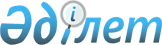 Об утверждении Правил порядка осуществления помилования граждан Президентом Республики Казахстан
					
			Утративший силу
			
			
		
					Указ Президента Республики Казахстан от 7 мая 1996 г. N 2975. Утратил силу Указом Президента РК от 5 июля 2006 года N 140 (вводится в действие со дня подписания)        Сноска. Указ Президента Республики Казахстан от 7 мая 1996 г. N 2975 утратил силу Указом Президента РК от 5 июля 2006 года N  140   (вводится в действие со дня подписания). 

 

        В целях определения порядка реализации полномочия Президента Республики Казахстан, предусмотренного подпунктом 15) статьи 44 Конституции Республики Казахстан, постановляю:  

      1. Утвердить Правила порядка осуществления помилования граждан Президентом Республики Казахстан (прилагается).  

      2. Руководителю Администрации Президента Республики Казахстан в двухнедельный срок со дня вступления в силу настоящего Указа внести на рассмотрение Главы государства предложения по персональному составу Комиссии по вопросам помилования при Президенте Республики Казахстан.  

      3. Признать утратившими силу следующие постановления Президента Республики Казахстан:  

      1) от 25 января 1992 года N 586 "О порядке осуществления помилования в Республике Казахстан";  

      2) от 7 января 1993 года N 1052 "О внесении дополнений в постановление Президента Республики Казахстан "О порядке осуществления помилования в Республике Казахстан" от 25 января 1992 года".  

      4. Настоящий Указ вступает в силу со дня подписания.  

        Президент 

Республики Казахстан 

                                     Утверждено  

                       Указом Президента Республики Казахстан  

                               от 7 мая 1996 г. N 2975  

                               Правила  

             порядка осуществления помилования граждан  

                   Президентом Республики Казахстан  

      Настоящие Правила в соответствии с подпунктом 15) статьи 44 Конституции Республики Казахстан определяют порядок помилования граждан Президентом Республики Казахстан.  <*> 

      Сноска. В преамбулу внесены изменения - Указом Президента РК от 16 мая 2005 г.  N 1573  . 

      1. Помилование осужденных осуществляется в виде:  

      1) замены смертной казни пожизненным лишением свободы или лишением свободы на срок двадцать пять лет с отбыванием наказания в исправительной колонии особого режима;  

      2) полного или частичного освобождения от отбывания как основного, так и дополнительного наказания;  

      3) замены неотбытой части лишения свободы более мягким наказанием.  

      С лица, отбывшего наказание, актом помилования может быть снята судимость.  <*>  

      Сноска. В пункт 1 внесены изменения - Указом Президента РК от 18 февраля 1998 г. N 3841 (о введении в действие см. пункт II)   U983841_   .   Подпункт 1) пункта 1 вводится в действие в части замены смертной казни пожизненным лишением свободы - Указом Президента РК от 4 февраля 2004 г.  N 1288  . 

      2. Рассмотрение вопроса о помиловании осуществляется Президентом Республики на основании ходатайств лиц, осужденных судами Республики или отбывающих наказание по последнему приговору, вынесенному судом Республики. 

      В случаях, предусмотренных международными договорами, Президент Республики вправе рассматривать вопросы помилования лиц, осужденных судами других государств.  <*> 

      Сноска. В пункт 2 внесены изменения - Указами Президента РК от 4 февраля 2004 г.  N 1288  ; от 16 мая 2005 г.  N 1573  . 

      3. Предварительное рассмотрение материалов о помиловании осуществляется Комиссией по вопросам помилования при Президенте Республики (в дальнейшем - Комиссия).  

      Комиссия является консультативно-совещательным органом при Президенте Республики, состав которой утверждается Президентом.  

      4. Возглавляет Комиссию председатель, назначаемый Главой государства. В состав Комиссии входят по должности Генеральный Прокурор и Министр юстиции (в случае их отсутствия - заместители названных должностных лиц). В состав Комиссии могут входить депутаты Парламента Республики Казахстан, представители общественных объединений и иные лица.  <*>  

    Сноска. Пункт 4 - в редакции Указа Президента РК от 13 февраля 2001 г. N 557   U010557_   . 

        5. Заседания Комиссии проводит председатель Комиссии или в его отсутствие заместитель председателя. Заседание Комиссии считается правомочным при наличии двух третей ее членов. На заседаниях Комиссии могут присутствовать и выступать по обсуждаемым вопросам Председатель Верховного Суда, Председатель Комитета национальной безопасности, Министр внутренних дел Республики или их заместители. 

      Комиссия вправе приглашать на свои заседания представителей любых государственных органов и общественных объединений, других лиц для получения необходимой дополнительной информации по ходатайству о помиловании.  <*>  

      Сноска. В пункт 5 внесены изменения - Указом Президента РК от 18 февраля 1998 г. N 3841   U983841_   ; от 16 мая 2005 г.  N 1573  . 

        6. Решение Комиссии принимается большинством голосов от числа присутствующих ее членов. Первым на голосование ставится вопрос наиболее благоприятный для осужденного. При равенстве голосов ходатайство считается поддержанным. Решение Комиссии оформляется протоколом и подписывается всеми ее членами, участвовавшими в заседании.  

      7. При рассмотрении вопроса о помиловании изучаются и принимаются во внимание:  

      1) материалы в отношении лиц, осужденных к смертной казни либо к другим видам наказания;  

      2) заключения Председателя Верховного Суда и Генерального Прокурора Республики о применении помилования к лицам, осужденным к смертной казни либо к другим видам наказания;  

      3) характер и степень общественной опасности совершенного преступления, личность осужденного, его поведение, отношение к труду, участие в работе самодеятельных организаций в местах лишения свободы, срок неотбытого наказания и другие обстоятельства, имеющие значение при рассмотрении ходатайства о помиловании;  

      4) мнения администрации исправительного учреждения, общественных объединений и трудовых коллективов.  <*>  

      Сноска. В пункт 7 внесены изменения - Указом Президента РК от 18 февраля 1998 г. N 3841   U983841_   ; от 16 мая 2005 г.  N 1573  . 

        8. Ходатайства о помиловании рассматриваются лишь после вступления в законную силу приговора суда.  

      9. Лица, осужденные к смертной казни, могут обратиться с ходатайством о помиловании в течение одного года со дня вручения им копии приговора или кассационного определения. В случае, когда осужденный к смертной казни не подаст в указанный срок ходатайство о помиловании или заявит о своем нежелании обращаться с таким ходатайством, об этом с соблюдением установленных правил составляется соответствующий акт. Исполнение приговора в отношении лица, осужденного к смертной казни, приостанавливается до рассмотрения ходатайства о помиловании или материалов об отказе осужденного от подачи ходатайства о помиловании.  

      Приговор о смертной казни приводится в исполнение не ранее, чем по истечении одного года с момента его вступления в силу. 

      В случае введения моратория на исполнение смертной казни осужденный имеет право в течение года после отмены моратория обратиться с ходатайством о помиловании независимо от того ходатайствовал он об этом до объявления моратория либо во время его действия или нет. При этом приговор приводится в исполнение только после рассмотрения ходатайства о помиловании или материалов об отказе осужденного от его подачи и не ранее чем по истечении одного года после отмены моратория на исполнение смертной казни.  <*>  

      Сноска. В пункт 9 внесены изменения - Указами Президента РК от 18 февраля 1998 г. N 3841   U983841_   ; от 13 февраля 2001 г. N 557   U010557_   ;   от 4 февраля 2004 г.  N 1288  . 

      10. Ходатайства о помиловании, поданные осужденными через администрацию исправительных учреждений, представляются в Администрацию Президента с приложением копий всех приговоров, постановлений судов, подробных характеристик о работе и поведении осужденных с указанием мнений администрации исправительного учреждения по существу ходатайства, а также по просьбе осужденного других документов и данных, имеющих значение для рассмотрения вопроса о применении помилования.  <*>  

      Сноска. В пункт 10 внесены изменения - Указом Президента РК от 18 февраля 1998 г. N 3841   U983841_   ;   от 4 февраля 2004 г.  N 1288   ; от 16 мая 2005 г.  N 1573  . 

      11. Ходатайство или соответствующий акт представляются в Администрацию Президента Республики не позднее семи дней со дня приема ходатайства или составления акта. Поступившие ходатайства о помиловании лиц, осужденных к смертной казни, или материалы об отказе этих лиц от подачи ходатайств о помиловании, до внесения на рассмотрение Комиссии, направляются Отделом по вопросам правоохранительной и судебной систем Администрации Президента в Верховный Суд и Генеральную Прокуратуру Республики, которые не позднее чем в месячный срок представляют заключения с указанием содержания принятых судебных решений, обстоятельств совершения преступления, данных о личности осужденных и свое мнение по существу каждого ходатайства или материала об отказе от подачи ходатайства.  <*>  

      Сноска. В пункт 11 внесены изменения - Указом Президента РК от 18 февраля 1998 г. N 3841   U983841_   ; от 13 февраля 2001 г. N 557   U010557_   ;   от 4 февраля 2004 г.  N 1288 . 

        12. Ходатайства о помиловании, в которых содержаться нуждающиеся в проверке ссылки на необоснованность осуждения или нарушение законности, предварительно направляются для проверки в соответствующие органы.  

      13. Ходатайства о помиловании осужденных к лишению свободы или к более мягкому наказанию вносятся на рассмотрение Комиссии Отделом по вопросам правоохранительной и судебной систем Администрации Президента, а Главе государства - по предложению самой Комиссии.  <*>  

      Сноска. В пункт 13 внесены изменения - Указом Президента РК от 18 февраля 1998 г. N 3841   U983841_   ; от 13 февраля 2001 г. N 557   U010557_   . 

        14. По результатам рассмотрения предложений Комиссии Президент Республики издает указы о помиловании или об отклонении ходатайств о помиловании.  

      15. В случае отсутствия оснований для внесения на рассмотрение Комиссии ходатайств осужденных о помиловании рабочий орган Комиссии сообщает об этом заявителю.  <*>  

      Сноска. Пункт 15 - в редакции Указа Президента РК от 16 мая 2005 г.  N 1573  . 

        16. В случае отклонения ходатайств о помиловании повторные ходатайства о помиловании лиц, осужденных за тяжкие и особо тяжкие преступления, при отсутствии новых, заслуживающих внимания, обстоятельств, могут быть внесены на рассмотрение Комиссии по истечении, как правило, одного года, а о помиловании лиц, осужденных за другие преступления, по истечении шести месяцев со дня отклонения предыдущих ходатайств. Поступившие до истечения указанных сроков повторные ходатайства приобщаются к имеющимся материалам.  <*>  

      Сноска. В пункт 16 внесены изменения - Указом Президента РК от 18 февраля 1998 г. N 3841  U983841_   . 

        17. Указы о помиловании или об отклонении ходатайств о помиловании направляются для исполнения в отношении лиц:  

      1) осужденных к смертной казни - в Верховный Суд и Генеральную прокуратуру Республики Казахстан;  

      2) осужденных к лишению свободы и другим наказаниям - в органы, ведающие их исполнением.  <*>  

      Сноска. В пункт 17 внесены изменения - Указом Президента РК от 18 февраля 1998 г. N 3841   U983841_   ; от 13 февраля 2001 г. N 557   U010557_   . 

        18. Информация об исполнении приговоров в отношении осужденных к смертной казни представляется в Администрацию Президента Генеральным Прокурором Республики, а указов Главы государства о помиловании лиц, осужденных к другим мерам наказания, - государственными органами, на которые возложено исполнение этих указов.  

      19. В случаях отмены или изменения приговоров по вновь открывшимся обстоятельствам или в порядке надзора в отношении осужденных, к которым было применено помилование, соответствующие суды информируют о состоявшихся решениях Комиссию по помилованию через ее рабочий орган.  

      20. Рабочим органом Комиссии является Отдел по вопросам правоохранительной и судебной систем Администрации Президента, который осуществляет:  

      1) рассмотрение представленных материалов о помиловании, подготовку необходимых материалов на рассмотрение Комиссии и Президента Республики;  

      2) контроль за своевременным исполнением указов Главы государства о помиловании;  

      3) обобщение практики применения помилования;  

      4) иные полномочия, предусмотренные Положением об Администрации Президента Республики Казахстан и настоящими Правилами .  <*>  

      Сноска. В пункт 20 внесены изменения - Указом Президента РК от 18 февраля 1998 г. N 3841   U983841_   ; от 13 февраля 2001 г. N 557   U010557_   . 
					© 2012. РГП на ПХВ «Институт законодательства и правовой информации Республики Казахстан» Министерства юстиции Республики Казахстан
				